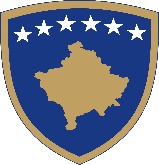 Republika e Kosovës  Republika Kosova-Republic of KosovoQeveria -Vlada - Government Ministria e Bujqësisë, Pylltarisë dhe Zhvillimit Rural - Ministarstvo Poljoprivrede, Šumarstva i Ruralnog Razvoja - Ministry of Agriculture, Forestry And Rural DevelopmentAgjencia për Zhvillimin e Bujqësisë/Agencija za Razvoj Poloprivrede/  Agriculture         Development AgencyPOZIV ZA PRIJAVUU cilju podrške konkurentnosti agro-ruralnog sektora, povećanja proizvodnje i produktivnosti, poboljšanja bezbednosti hrane, korišćenja savremene tehnologije, diversifikacije aktivnosti na farmama i ruralnim preduzećima, zaštite životne sredine i prirodnih resursa, otvaranja radnih mesta i održivog upravljanja prirodnim resursima.Ministarstvo poljoprivrede, šumarstva i ruralnog razvoja – Agencija za razvoj poljoprivrede, objavljuje poziv za podnošenje prijava poljoprivrednika, agroprerađivača i ruralnih preduzeća za ove mere i sektore Programa ruralnog razvoja 2023.MERA 1: Ulaganja u fizička sredstva u poljoprivrednim privredama1.1	  Voćno drvo1.1 a) Orah, lešnici i kestenj,1.2 Bobičasto voće1.3 Sektor povrća i plastenika, uključujući plastenike za sadnice1.4 Skladište za očuvanje voća i povrća1.5 Proizvodnja mesa / uzgoj teladi1.6 Proizvodnja mesa / uzgoj svinja1.7 Proizvodnja mleka/krava1.8 Proizvodnja mleka / ovce i koze1.9 Tačke za prikupljanje mleka1.10 Proizvodnja grožđa1.11 Proizvodnja jajaMERA 3: Ulaganja u fizička sredstva u preradi i plasmanu poljoprivrednih proizvoda.3.1 Prerada mleka3.2 Prerada mesa3.3 Prerada živinskog mesa / ulaganja u klanice3.4 Prerada voća i povrća / i sabirna mesta3.5 Prerada vina3.6 Sabirno mesto/skladištaMERA 7: Diverzifikacija gazdinstva i razvoj poslovanja7.1	 Prikupljanje i prerada nedrvnih šumskih proizvoda uključujući lekovito i aromatično bilje7.2 Razvoj seoskog turizma i agroturizma7.3 Prerada poljoprivrednih proizvoda u porodičnoj privredi7.4 Proizvodnja meda7.5 Nepoljoprivredne aktivnosti u ruralnim područjima7.5a) Proizvodnja vune7.5b) Proizvodnja humusa7.6 Uzgoj seoske živine7.7 Uzgoj ribeMera 5: Implementacija lokalnih razvojnih strategija – LEADER pristupBudžet: Planirani budžet za sprovođenje ovih mera je 24.627.000,00 (Dvadeset četiri miliona šest stotina dvadeset sedam hiljada evra.)Za sve procedure prijavljivanja i neophodnu dokumentaciju, Agencija za razvoj poljoprivrede pripremila je smernice za podnosioce koje ćete pronaći na sajtu www.azhb-ks.net i www.mbpzhr-ks.net. Takođe se možete informisati u regionalnim kancelarijama APR-a.Poziv za podnošenje prijava je otvoren od datuma 31.10.2023 do 29.11.2023 16:00 časovaPrijava se vrši preko online veb-modula na sajtu APR-a www.azhb-ks.net u kom se nalazi link: „Online aplikacije za PRR“ koji šalje modulu za onlajn prijavu.U veb-modulu se projekat registruje i učitava potrebna dokumentacija za prijavu.Za sve informacije oko prijave možete kontaktirati putem e-maila: infoaplikimet.azhb@rks-gov.netKontakt i informativno mesto u vezi sa prijavomMBPZHR / AZHBAdresa:  (Rruga ,,Ukshin Hoti“ kati i IX)  10,000 Prishtinë Nga e hëna deri të premten nga ora 10:00 – 12:00 dhe nga ora 13:00 – 15:00    tel 038/212-647 ose 038/20038871MPŠRR / ARPAdresa: (Ul. Ukshin Hoti, IX sprat) 10.000 PrištinaOd ponedeljka do petka od 10:00 - 12:00 i od 13:00 - 15:00 časova  telefon 038/212-647 ili 038/20038871